Основной целью корпоративной культуры студенчества Псковского филиала РМАТ, деятельности нашей организации является укрепление студенческого самоуправления обучающихся.В частности, она отражается:в повышении морально-этических норм обучающихся;в повышении значимости обучающегося в Академии;в укреплении студенческого сообщества;в создании условий для получения обучающимися более глубоких профессиональных знаний.В настоящее время мы работаем по 6 основным направлениям: • Учебно-организационное • Связь с общественностью и профориентация • Волонтерство • Научно-исследовательское • Культурно-массовое Деятельность Студенческого совета направлена на помощь обучающимся, взаимодействие между обучающимися высшего и среднего образования и администрацией, реализацию функций студенческого самоуправления, сплочение обучающихся разных направлений обучения.Структура студсовета
(кликните для увеличения)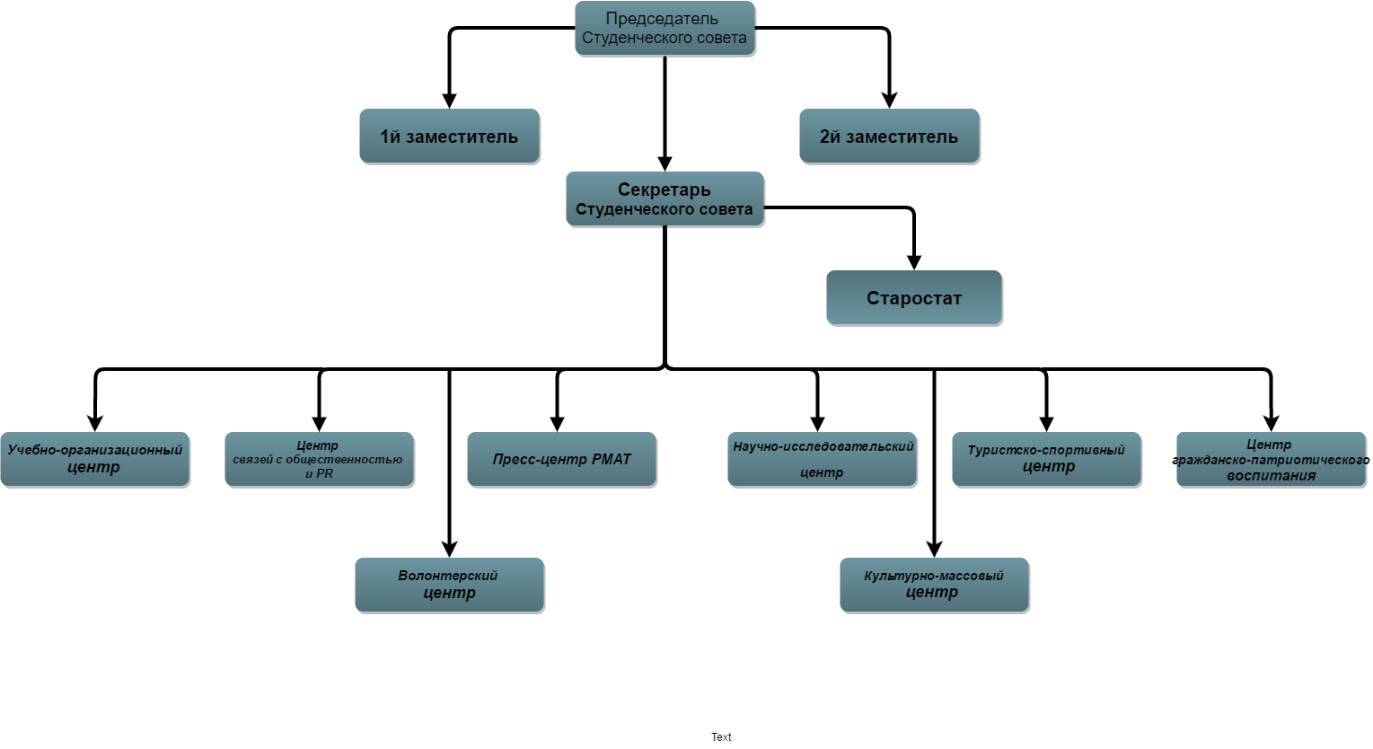 